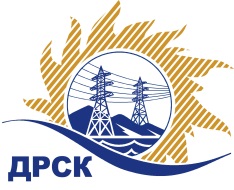 Акционерное Общество«Дальневосточная распределительная сетевая  компания»Протокол заседания Закупочной комиссии по вскрытию поступивших конвертовг. БлаговещенскСпособ и предмет закупки: открытый электронный запрос предложений  на право заключения Договора на выполнение работ Межевание земельных участков и установление охранных зон ВЛ, КЛ и трансформаторных подстанций для нужд филиала АО "ДРСК" - "ЭС ЕАО", закупка 401 р. 9 ГКПЗ 2017.ПРИСУТСТВОВАЛИ:  члены  постоянно действующей Закупочной комиссии 2 уровня АО «ДРСК» Информация о результатах вскрытия конвертов:В адрес Организатора закупки поступило 2 (две) Заявки на участие в закупке, конверты с которыми были размещены в электронном виде на Торговой площадке Системы www.b2b-energo.ruВскрытие конвертов было осуществлено в электронном сейфе Организатора закупки на Торговой площадке Системы www.b2b-energo.ru. автоматически.Дата и время начала процедуры вскрытия конвертов с заявками участников: 10:00 (время местное) 21.12.2016 г.Место проведения процедуры вскрытия конвертов с заявками участников: Торговая площадка Системы www.b2b-energo.ruВ конвертах обнаружены заявки следующих участников:Ответственный секретарь Закупочной комиссии 2 уровня АО «ДРСК»	М.Г. ЕлисееваИсп. Т.В. Коротаева(4162) 397-205№ 39/ПрУ-В«21» декабря 2016№п/пНаименование Участника закупки и его адресЦена заявки на участие в закупке1ООО "ГЕЛИОС" (679000, Россия, Еврейская автономная обл., г. Биробиджан, пр-кт 60-летия СССР, д. 26, оф. 1)Заявка, подана 19.12.2016 в 13:02
Планируемый объем работ/услуг на весь срок действия договора 982 000,00 руб. без учета НДС Суммарная стоимость единичных расценок предлагаемых работ 41 000,00 руб. без учета НДС  (НДС не облагается)2ОАО "Бирземпроект" (679016, г. Биробиджан, ул. Шолом-Алейхема, д. 27-А)Заявка, подана 19.12.2016 в 11:19
Планируемый объем работ/услуг на весь срок действия договора 982 000,00 руб. без учета НДС Суммарная стоимость единичных расценок предлагаемых работ 41 400,00 руб. без учета НДС (НДС не облагается)